Proje SunumuProje Adı: ROTARY AYI- HASTALIKLARIN ÖNLENMESİ VE TEDAVİSİ: KALP SAĞLIĞINI KORUMA YOLLARIProje Kategorisi: SAĞLIKLA İLGİLİ PROJELER: KALP HASTALIKLARININ ÖNLENMESİ KOMİTESİ		   PEOPLE OF ACTION- ROTARY AYIProjeyi yapan kulüp adı: ÇUKUROVA ROTARY KULÜBÜProje Ortakları: MED LINE HASTANESİ-AdanaProjenin Yapıldığı yer: MED LINE HASTANESİ-Adana Projenin başlama Tarihi: 1 Ekim 2023Projenin durumu: BİTTİProjenin bitiş tarihi: 3 Ekim 2023Projenin Özeti: Bu haftaki toplantımızda MedLine hastanesine konuk olduk. Başhekim Sn. Musa İnal hastaneyi bizlere tanıttıktan sonra Prof.Dr. Tolga Koçum kalp sağlığı ve kaliteli yaşam hakkında, Uzm. Dr. Fulya Kaya ise Ozon, Glutatyon ve C vitamini tedavileri hakkında harika sunumlar yaptılar. Ve erken tanının önemine dikkat çektik.  Son derece faydalı bilgiler edindiğimiz toplantı için Medline Yönetim ve ekibine çok teşekkür ederiz. Proje Maliyeti: -Proje irtibat kişisinin iletişim bilgileri (tel ve mail): Ersin Şendoğan (0532 441 2251) ersinsendogan@gmail.comProjeden faydalanan kişi sayısı: 50Proje için çalışılan süre: 1 haftaProjeye katılan Rotaryen sayısı: 50FOTOGRAF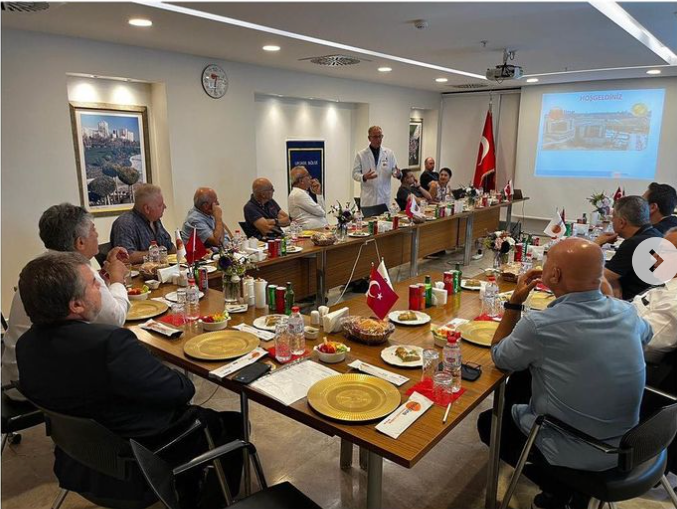 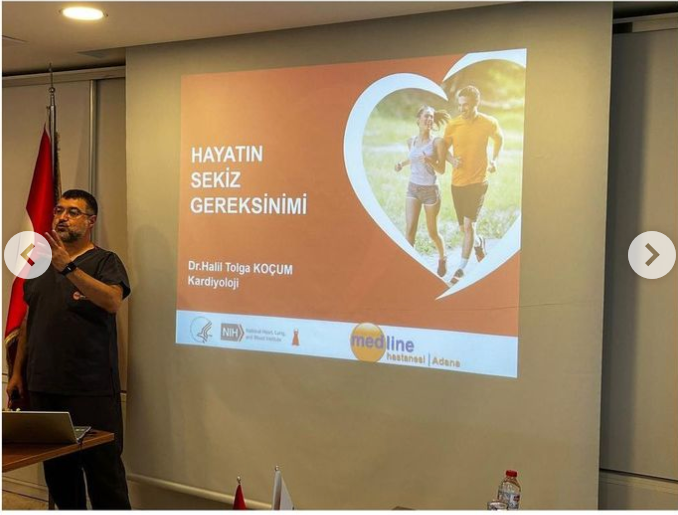 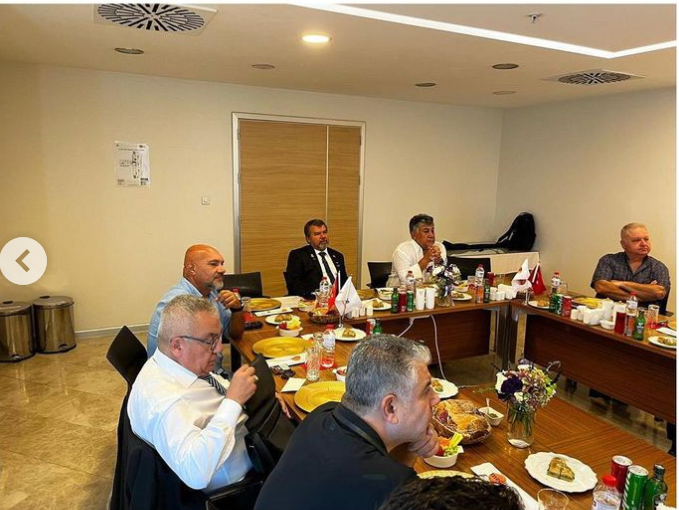 SOSYAL MEDYA https://www.instagram.com/p/Cx66ugjILMR/?utm_source=ig_web_copy_link